                                    Внеурочное занятие №34  по теме 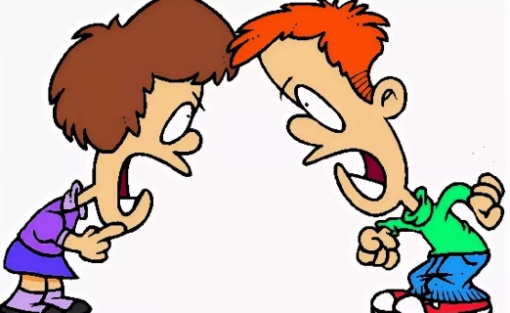           Как разрешать конфликты                                                    мирным путём?Общая характеристика занятияЦель: формировать конфликтную компетентность, научить учащихся выходить            из конфликтной ситуации . Предметные результаты: воспитание уважительного отношения к людям, на основе самовоспитания личности.Краткое содержание занятия1. Разминка «Слова, чувства, ощущения» «Толковый словарь»Предложите детям составить определения понятий: дружба, ссора, конфликт. Сравните их с определениями из словаря.«Точка, точка, запятая»Предложите детям быстро изобразить в символическом или абстрактном рисунке любое чувство, которое остальные должны будут разгадать. На выполнение рисунка дается одна минута.«Передай чувство спиной» ( Не использовать в условиях пандемии!!!  ИЛИ можно использовать, заменяя на слова: один пишет смс словами о чувствах, другой одним словом называет это чувство)Дети разделяются на пары. Каждая двойка поворачивается друг к другу спинами. Одному из пары нужно загадать какое-либо чувство и передать его, взаимодействуя только своей спиной со спиной партнера. Второй должен ему спиной же «ответить», после чего на словах выясняется, кто что хочет сообщить другому, и насколько точно тот его понял.2. Основное содержание занятия«Разыграй конфликт»Дети придумывают каждый по одному конфликту между сверстниками и предлагают его для обсуждения. Группа выбирает наиболее типичный конфликт, разыгрывает его с различными мирными вариантами его разрешения. Затем придумываются и разыгрываются конфликты с участием ребенка и родителей, ребенка и учителя.3. Работа со сказкой«Лети вверх, Соня» (автор - О. Хухлаева)Эта история произошла в те давние времена, когда люди еще умели летать. Они летали не как курицы или городские голуби, что еле отрываются от земли. Люди летали, как чайки - стремительно и самозабвенно. Как им это удавалась? Вот об этом я сейчас и расскажу.Соня не знала, что ей нужно делать, чтобы взлететь, хотя часто она видела себя во сне парящей над озерами, реками, лесами и полянами. И вот пришло время, и ее привели к учителю. Это был старый учитель. Он жил на вершине высокой башни. Его взгляд излучал теплоту и покой.-	Хочешь ли ты летать, Соня? - спросил он.- Хорошенько подумай, прежде чем
ответить. На земле у тебя есть все: игрушки, сладости, красивые вещи. На земле не
куда падать. А летать гораздо опаснее. И тем опаснее, чем быстрее и выше ты
полетишь. Ты должна захотеть этого очень сильно, чтобы твое «хочу» стало подобно
жесткому лучу, пробивающему все преграды. «Очень хочу», - сказала Соня.Учитель пристально заглянул в ее глаза и согласился ее учить.Да, теперь ты действительно очень хочешь. Пойдем со мной. Он взял ее руку в свою и повел вверх по винтовой лестнице. И когда у Сони уже совсем закружилась голова от бесконечных поворотов, они вышли на узенькую площадку на вершине башни. С нее был виден город, маленькие люди, спешащие автобусы, далекое озеро и горы.Лети, Соня, - сказал учитель, - ты захотела лететь, и теперь ты можешь это сделать.Боюсь, - прошептала Соня.Боишься - значит, не веришьИ Соня вдруг поняла, что она верит. Потому что не может быть иначе. Потом; что она должна лететь. Она спрыгнула с площадки и, падая, услышала голос учителя:- А теперь старайся, Соня! Очень старайся!И Соня замахала руками изо всех сил. Падение замедлилось. А потом махать оказалось уже ненужным. Что-то будто щелкнуло внутри, и открылась неведомая ранее сила. Соня полетела. Над городом, над автобусами. Над озером. К дальним горам. С тех пор она летала часто и много/Иногда начинала падать, но тогда вспоминала слова Учителя: хотеть, верить, стараться! И снова поднималась вверх, испытывая ни с чем не сравнимую радость полета4. Комментарий ведущего (учителя):Эта сказка сложна для детей, но она очень важная, итоговая, поэтому в данном случае можно провести свободное неструктурированное обсуждение. Предложите детям поделиться мыслями и чувствами, которые возникли у них при чтении сказки.Интернет ресурсhttps://uchitelya.com/nachalnaya-shkola/41215-prezentaciya-uchimsya-razreshat-konflikty-4-klass.htmlМетодическое обеспечение занятия1. "Тропинка к своему Я. Рабочая тетрадь школьника. 4 класс" Хухлаева О.В. Издательство «Генезис» 2018 год
 2. Хухлаева О.В. Тропинка к своему Я: уроки психологии в начальной школе    (1-4). - М.: «Генезис», 2006. 